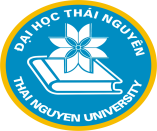 ĐẠI HỌC THÁI NGUYÊNTRUNG TÂM ĐÀO TẠO TỪ XAHỒ SƠ TUYỂN SINH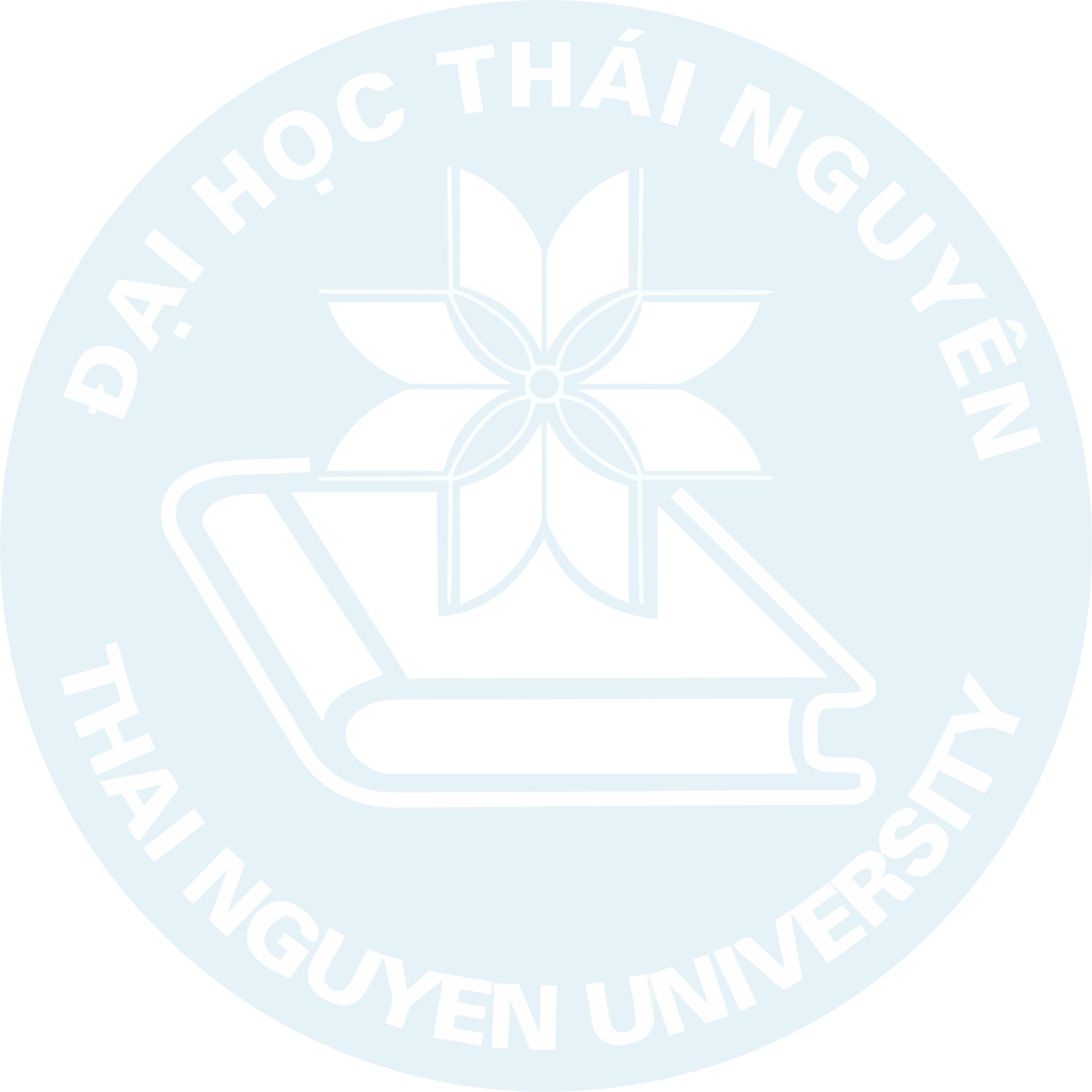 NGÀNH ĐĂNG KÝ XÉT TUYỂN:……………………………………………………Phương thức đào tạo:            Truyền thống (Kết hợp giữa trực tiếp và trực tuyến)		   Đào tạo E-learningHọ và tên: .....................................................................Giới tính: ...............................................Ngày sinh: ................................................................... Nơi sinh:..................................................Điện thoại liên hệ:……………………..………………Email:…………………………………Địa chỉ liên hệ:...............................................................................................................................…………………………………………………………………………………………………..(*) Ghi chú: Hồ sơ không trả lại nếu không trúng tuyểnĐịa chỉ liên hệ:- Trung tâm Đào tạo từ xa – Đại học Thái Nguyên; Đ/c Văn phòng Đại học Thái Nguyên – Đại học Thái Nguyên – Phường Tân Thịnh – TP Thái Nguyên; Website: http://dec.tnu.edu.vn; Điện thoại: 02083.646.111. HỒ SƠ BAO GỒM:SL1. Phiếu đăng ký xét tuyển (theo mẫu)012. Sơ yếu lý lịch có dán ảnh và xác nhận của địa phương hoặc cơ quan quản lý (theo mẫu)013. Bản sao công chứng văn bằng tốt nghiệp (Bằng THPT,BTTH, THCN, CĐ, ĐH)014. Bản sao công chứng Giấy khai sinh015. Ảnh thẻ màu 3x4 mới (Không kể ảnh dán trên sơ yếu lý lịch)02